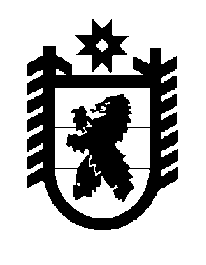 Российская Федерация Республика Карелия    ПРАВИТЕЛЬСТВО РЕСПУБЛИКИ КАРЕЛИЯПОСТАНОВЛЕНИЕот 27 апреля 2012 года № 141-Пг. Петрозаводск О разграничении имущества, находящегося в муниципальной собственности Суоярвскогомуниципального районаВ соответствии с Законом Республики Карелия от 3 июля 2008 года № 1212-ЗРК "О реализации части 111 статьи 154 Федерального закона от 22 августа 2004 года № 122-ФЗ "О внесении изменений в законодательные акты Российской Федерации и признании утратившими силу некоторых законодательных актов Российской Федерации в связи с принятием феде-ральных законов  "О внесении изменений и дополнений в Федеральный закон "Об общих принципах организации законодательных (представи-тельных) и исполнительных органов государственной власти субъектов Российской Федерации" и "Об общих принципах организации местного самоуправления в Российской Федерации" Правительство Республики Карелия п о с т а н о в л я е т:1. Утвердить перечни имущества, находящегося в муниципальной собственности Суоярвского муниципального района, передаваемого в муниципальную собственность Найстенъярвского и Вешкельского сельских поселений, согласно приложениям № 1, 2.2. Право собственности на передаваемое имущество возникает у Найстенъярвского и Вешкельского сельских поселений со дня вступления в силу настоящего постановления.             ГлаваРеспублики  Карелия                                                                     А.В.НелидовПереченьимущества, находящегося в муниципальной собственности Суоярвского муниципального района, передаваемого в муниципальную собственностьНастенъярвского сельского поселенияПереченьимущества, находящегося в муниципальной собственности Суоярвского муниципального района, передаваемого в муниципальную собственностьВешкельского сельского поселенияПриложение № 1 к постановлению Правительства Республики Карелия                от  27 апреля 2012 года № 141-П№п/пНаименованиеимуществаАдрес местонахожденияимуществаИндивидуализирующиехарактеристики имуществаКвартиры № 1, 2пос.Найстенъярви,   ул.Лесная, д.15общая площадь 170,3 кв.мКвартира № 1пос.Найстенъярви,   ул.Комсомольская, д.5общая площадь 76,0 кв.мПриложение № 2 к постановлению Правительства Республики Карелия                от  27 апреля 2012 года № 141-П№п/пНаименованиеимуществаАдрес местонахожденияимуществаИндивидуализирующиехарактеристики имуществаКвартиры № 1, 2дер.Хаутаваара,  д.1общая площадь 168,4 кв.м, год постройки 1917, номер технического паспорта 8Квартира № 1дер.Хаутаваара,  д.9общая площадь 68,8 кв.м, год постройки 1985, номер технического паспорта 30Квартиры № 1, 2, 3дер.Хаутаваара,  д.7общая площадь 105,8 кв.м, год постройки 1987, номер технического паспорта 29